MINUTESLIBERTY SELECTBOARDJuly 16, 2018     7:00 PMSelectboard Attendance:  Melinda Steeves, 1st SelectmanCarrie Peavey, 2nd SelectmanHenry Hall, 3rd SelectmanTown Officials:  Administrator Kenn Ortmann, Road Commissioner Tammy Reynolds, Clerk/Tax Collector Gail Philippi, Treasurer Hannah HatfieldGuest(s):  Rick Hurwitz, Betty-Lu Davis, Anne Warren, Barbara Vittum, Al Johnson, CALL President Linda BreslinOpen Public Meeting:  7:00 PMApprove Minutes:  Pursuant to review Selectman Steeves moved and Selectman Hall seconded approval of the July 9, 2018 minutes. Unanimous.Warrant Review and Approval:  DoneOfficials/Public commentsBruce & Shelba MacLean (Map 25 Lot 2, Acct 569) concerns regarding neighboring Lot 1 (Acct 148):  Mr. MacLean shared his concerns with the dilapidated condition of the property next door and his fear it would collapse into the water and his frustration about how his neighbor blocks the old Route 3 roadway that provides access to the properties in that location.  The Selectboard empathized with his concerns but explained that they have no control over the condition of private property or over the old Route 3 roadway because it is not owned by the Town.  The Selectboard asked TA Ortmann to share the phone number of the abutter with Mr. MacLean and the name and number of our contact at Maine DOT.Al Johnson, 68 Retreat Way shared his concerns about the condition of Tannery Lane and asked if there is any assistance the Town can provide with the maintenance of Mary Ordway Road.  Road Commissioner Tammy Reynolds stated she is working on putting down some cold patch in Tannery Lane.  The Selectboard was clear that it cannot maintain private roadways.  It was suggested the residents create a homeowners association.TA informational itemsMedia stories:  NoneResident correspondenceSwimming program update:  Kate Ahlefeld sent a note stating that 40 are currently signed up with the swimming lesson program with more to come and that the Midcoast Conservancy folks have a full afternoon paddle boarding/kayaking program.Old Business Audit update:  TA Ortmann noted that Kellie Bowden from James W. Wadman, CPA spent a productive two days going through records and reports staff provided.  He noted that we should discuss with her how to best reconcile our fiscal year starting July 1 with paving and mowing needs that need to be addressed well before then.  One option discussed by the Selectboard is to use a portion of our currently healthy surplus to initiate a paving capital reserve account.Selectboard meeting time:  The Selectboard agreed to table this item for the time being.Other:  None.New BusinessPlanning Board candidate interviews:  After a brief discussion with Betty-Lu Davis, Selectman Steeves moved and Selectman Peavey seconded her appointment to a Regular Planning Board position with a term expiring March 31, 2019. Unanimous.Meeting with Road Commissioner Tammy Reynolds and CALL President Linda Breslin to discuss the spillway dam at Lake Saint George and the dam at Stevens Pond:  Road Commissioner Tammy Reynolds and CALL President Linda Breslin explained the proposal by Commercial Divers Inc. to install 20 mil plastic sheeting to seal up leaking areas and then cover the sheeting with sandbags and rip-rap to keep it in place.  It is their conclusion that this will be a permanent fix for the Stevens Pond Dam, but only a temporary fix for the St George Dam.  The total cost for labor for both installations is estimated at $20,000.  Road Commissioner Reynolds estimated the cost of materials as approximately $5,000.  After further discussion Selectman Peavey moved and Selectman Hall seconded scheduling a Special Town Meeting for 6 PM July 30 to consider utilizing up to $25,000 from surplus to get this work completed as soon as possible. Unanimous.Digital Maps:  TA Ortmann noted that we have received unsolicited interest from a company to work on this project.  The Selectboard endorsed TA Ortmann's recommendation that we discuss the range of options and costs with them to become as informed as possible.MMA Annual Election ballot:  The Selectboard reviewed and completed the form.Phone message about blueberry field spraying this past weekend:  TA Ortmann noted an anonymous phone caller leaving a message at 5:33 PM on Friday evening stating there would be blueberry field spraying over the weekends without any description of how or where.Forest Harvesting Notification Ordinance:  The Selectboard agreed with TA Ortmann's suggestion to compare notifications we receive from the State with notifications received by Core Enforcement Officer Harriman.  If foresters are not following our Ordinance, TA Ortmann will notify them of our ordinance and the penalties for noncompliance.Other:  None.Other Business:  Due to scheduling the Special Town Meeting on July 30 there will be no Selectboard meeting that evening so TA Ortmann will schedule the WAO Committee meeting for August 6.Adjournment:  8:36 PMRespectfully submitted,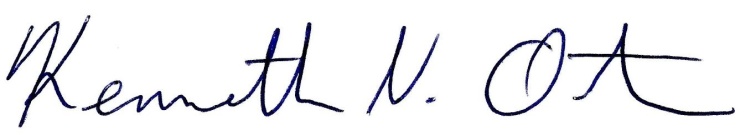 Kenn OrtmannTown Administrator